20.1.2021. Učenik MDDragi Matija, eto još jednog zanimljivog zadatka! Pokušaj ga riješiti ! Na svaku tortu napiši broj godina ovih slavljenika. Otac je 10 puta stariji od djevojčice. Mama je tri godine mlađa od oca. Djed je dva puta stariji od oca djevojčice. Baka je dva puta starija od mame djevojčice.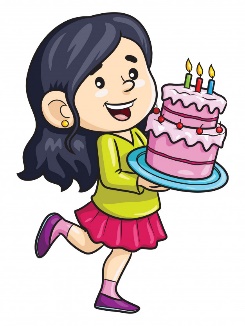 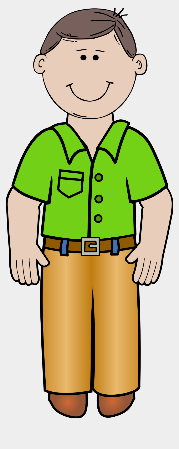 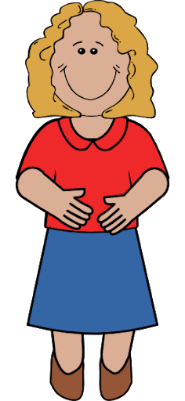 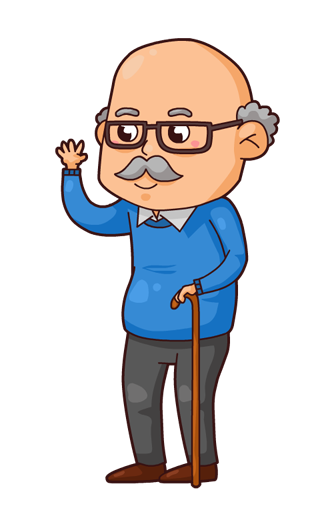 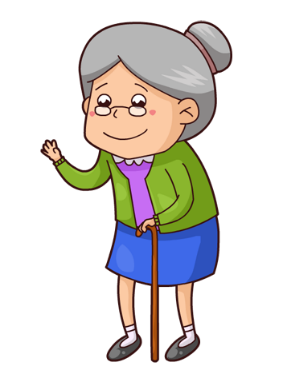 DJEVOJČICA                 OTAC                          MAMA                       DJED                                      BAKA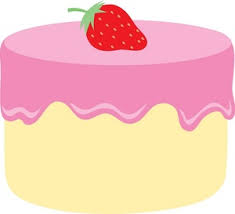 RAČUN:TKO JE NAJSTARIJI?________________________________________TKO JE NAJMLAĐI?_________________________________________